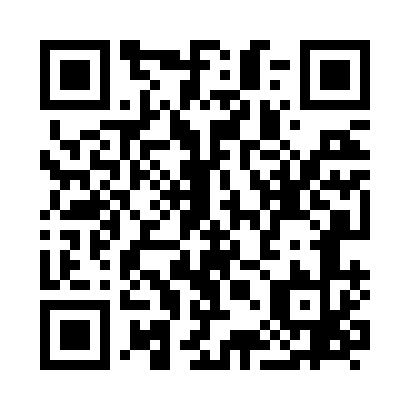 Ramadan times for Almer, Dorset, UKMon 11 Mar 2024 - Wed 10 Apr 2024High Latitude Method: Angle Based RulePrayer Calculation Method: Islamic Society of North AmericaAsar Calculation Method: HanafiPrayer times provided by https://www.salahtimes.comDateDayFajrSuhurSunriseDhuhrAsrIftarMaghribIsha11Mon5:005:006:3012:184:136:076:077:3812Tue4:584:586:2812:184:146:096:097:3913Wed4:564:566:2612:184:156:116:117:4114Thu4:534:536:2412:184:176:126:127:4315Fri4:514:516:2112:174:186:146:147:4516Sat4:494:496:1912:174:196:166:167:4617Sun4:464:466:1712:174:216:176:177:4818Mon4:444:446:1512:164:226:196:197:5019Tue4:414:416:1312:164:236:216:217:5220Wed4:394:396:1012:164:256:226:227:5421Thu4:374:376:0812:154:266:246:247:5622Fri4:344:346:0612:154:276:256:257:5723Sat4:324:326:0412:154:296:276:277:5924Sun4:294:296:0112:154:306:296:298:0125Mon4:274:275:5912:144:316:306:308:0326Tue4:244:245:5712:144:326:326:328:0527Wed4:224:225:5512:144:346:346:348:0728Thu4:194:195:5212:134:356:356:358:0929Fri4:174:175:5012:134:366:376:378:1130Sat4:144:145:4812:134:376:396:398:1331Sun5:125:126:461:125:387:407:409:151Mon5:095:096:441:125:407:427:429:172Tue5:065:066:411:125:417:437:439:193Wed5:045:046:391:125:427:457:459:214Thu5:015:016:371:115:437:477:479:235Fri4:594:596:351:115:447:487:489:256Sat4:564:566:331:115:457:507:509:277Sun4:534:536:301:105:477:517:519:298Mon4:514:516:281:105:487:537:539:319Tue4:484:486:261:105:497:557:559:3310Wed4:464:466:241:105:507:567:569:35